Publicado en Madrid el 28/07/2015 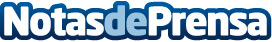 El 23% de los españoles ha sido infiel a su pareja con un amor de veranoUn 31% de los encuestados estaría dispuesto a abandonar a su pareja por un amor de verano. Castellano-manchegos y andaluces son los más infieles y solo 2 de cada 10 relaciones veraniegas sobreviven después de las vacaciones
Datos de contacto:Carlos GarciaNota de prensa publicada en: https://www.notasdeprensa.es/el-23-de-los-espanoles-ha-sido-infiel-a-su Categorias: Sociedad Entretenimiento http://www.notasdeprensa.es